УТВЕРЖДЕНАприказом № __86_  от 29 июля 2015 г. по Государственному бюджетному                                                                          учреждению дополнительного 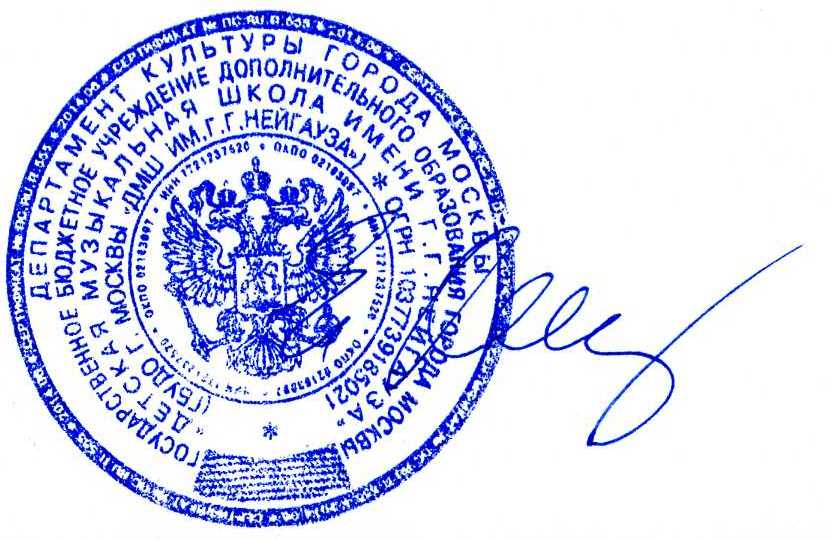 образования города Москвы«Детская музыкальная школа имени Г.Г.Нейгауза»Директор __________________ Е.Б.Кобрин                               Новая редакция Программы одобрена на заседании педагогического совета 19 июня 2015 годаПереименована  на основании решения педагогического совета (протокол от 30 декабря 2016 № 72) и приказа ГБУДО г. Москвы «ДМШ им.Г.Г.Нейгауза» от 30 декабря 2016 г № 201, пункт 1.Государственное бюджетное учреждение дополнительного образования города Москвы«ДЕТСКАЯ МУЗЫКАЛЬНАЯ ШКОЛА ИМЕНИ Г.Г.НЕЙГАУЗА»ДОПОЛНИТЕЛЬНАЯ   ОБЩЕРАЗВИВАЮЩАЯ ПРОГРАММА В ОБЛАСТИ МУЗЫКАЛЬНОГО ИСКУССТВА «ХОРОВОЕ ПЕНИЕ»ПРОГРАММАпо учебному предметуВОКАЛСемилетний срок обученияСоставитель: Заведующая отделом сольного пения, преподаватель _________________________ Н.Ким15 марта 2015 г.Москва 2015Структура программы учебного предметаПояснительная запискаХарактеристика учебного предмета, его место и роль в образовательном процессе;Срок реализации учебного предмета;Объем учебного времени, предусмотренный учебным планом образовательного учреждения на реализацию учебного предмета;Форма проведения учебных аудиторных занятий;Цели и задачи учебного предмета;Методы обучения;Описание материально-технических условий реализации учебного предмета.Содержание учебного предметаСведения о затратах учебного времени;Годовые требования по классам.Требования к уровню подготовки обучающихсяФормы и методы контроля, система оценокАттестация: цели, виды, форма, содержание;Критерии оценки.Методическое обеспечение учебного процессаМетодические рекомендации педагогическим работникам;Методические рекомендации по организации самостоятельной работы.Списки рекомендуемой нотной и методической литературыУчебная литература;Учебно-методическая литература;Методическая литература.1. Пояснительная запискаПрограмма учебного предмета «Вокал» разработана на основе «Рекомендаций по организации и методическому сопровождению реализации и общеразвивающих программ в области искусств», направленных письмом Министерства культуры Российской Федерации от 21.11.2013 №191-01-39/06-ГИ, а также с учетом многолетнего педагогического опыта в области  обучения  сольному пению в детских школах искусств.Данная программа представляет семилетний учебный курс для учащихся отделения «Хоровое пение» и может быть использована в обучении по учебным планам Дополнительных общеразвивающих программ на углубленном уровне.Как дополнительный предмет, вокал способствует формированию у учащихся музыкального кругозора, всестороннему развитию эстетических взглядов, музыкальных и творческих способностей. На первых уроках  проверяются диапазон голоса и музыкально-вокальные данные, а также прослушиваются вокальные произведения (произведение современного отечественного композитора, народная песня). Недельная нагрузка - 1 час в неделю. Занятия проходят в индивидуальной форме, с концертмейстером.За период обучения учащийся должен овладеть полным объемом знаний и навыков, предусмотренных данной программой. Данная программа предусматривает проведение итоговой аттестации в форме дифференцированного зачета. Возможны другие формы завершения обучения. При выборе той или иной формы завершения обучения образовательная организация вправе применять индивидуальный подход, в частности, в случае прохождения данной программы учащимися не в полном объеме, итоговая аттестация для этих учащихся не проводится.  2. Цели и задачи образовательной программыЦель предмета «Вокал» заключается в содействии воспитанию разносторонней и эстетически развитой личности, развитие музыкальных и творческих способностей детей в процессе синтеза и взаимодополняемости  обучения  сольному  и   хоровому пению.Задачи  общеразвивающей  образовательной программы «Вокал»:формирование певческих навыков, как основы вокально-хорового исполнительства;владение основными видами вокальной техники для создания художественного образа, соответствующего замыслу автора музыкального произведения;формирование комплекса исполнительских навыков с учетом возможностей и способностей учащегося; приобретение знаний основных средств выразительности, используемых в музыкальном искусстве, наиболее употребляемой музыкальной терминологии;развитие музыкальных способностей: интеллектуального и эмоционального восприятия музыки, слуха, памяти, чувства метроритма, музыкальности и артистизма;Срок реализации учебного предмета «Вокал» для детей, поступивших в образовательное учреждение по специальности «Хоровое пение» в 1 класс в возрасте 7 – 9 лет, составляет 7 лет. Для достижения положительных результатов обучения необходимы:здоровый голосовой аппарат и отсутствие речевых дефектов;наличие удовлетворительных вокальных и музыкальных данных: певческий голос, музыкальный слух, музыкальная память, чувство ритма.Объем учебного времени и виды учебной работыПри реализации программы учебного предмета «Вокал» со сроком обучения 7 лет, продолжительность учебных занятий с первого по седьмой годы обучения составляет 33 недели в год. Сведения о затратах учебного времениОбщая трудоемкость учебного предмета «Вокал»  при 7-летнем сроке обучения составляет 462 часов.  Из них: 231 часов – аудиторные занятия, 231 часов – самостоятельная работа.Рекомендуемая недельная нагрузка в часах:Аудиторные занятия:1 - 7 классы – по 1 часу в неделю.Самостоятельная работа (внеаудиторная нагрузка):1- 7 классы –  по 1 часу в неделю.Структура программы учебного предметаПрограмма содержит необходимые для организации занятий параметры:сведения о затратах учебного времени, предусмотренного на освоение учебного предмета;распределение учебного материала по годам обучения;описание дидактических единиц учебного предмета (в виде тематического плана);требования к уровню подготовки учащихся;формы и методы контроля, система оценок;методическое обеспечение учебного процесса.Методы обученияДля достижения поставленной цели и реализации задач предмета используются следующие методы обучения:словесный (рассказ, беседа, объяснение);объяснительно-иллюстративный;репродуктивный (исполнение учащимися упражнений и произведений по образцу преподавателя);фонетический (воздействие на голос посредством подбора упражнений, включающих в себя сочетание определенных звуков, для решения тех или иных проблем обучающихся);«концентрический» метод М.И. Глинки (развитие голоса от примарных тонов, наиболее удобных для воспроизведения, с постепенным расширением диапазона вверх и вниз).эмоциональный  (подбор  ассоциаций,  образов,  художественные впечатления).Методы должны применяться в соответствии с индивидуальными и возрастными особенностями обучающихся.Необходимо следовать также основным педагогическим принципам: постепенности, доступности, результативности, сознательности, принципам индивидуального подхода и единства вокально-технического и художественного развития учащихся.Материально-технические условия реализации программыМатериально-техническая база образовательного учреждения должна соответствовать санитарным и противопожарным нормам, нормам охраны труда;Учебные аудитории для индивидуальных занятий должны иметь площадь не менее 9 кв.м., хорошую звукоизоляцию, освещение и хорошо проветриваться. Учебные классы для занятий вокалом оснащаются хорошо настроенным роялем или пианино, в классе необходимо иметь зеркало;Библиотечный фонд укомплектовывается печатными, электронными изданиями, учебно-методической и нотной литературой.II. СОДЕРЖАНИЕ УЧЕБНОГО ПРЕДМЕТАГодовые требованияУчебная программа по предмету «Вокал» рассчитана на 7 лет. В распределении учебного материала по годам обучения учтен принцип систематического и последовательного обучения. Последовательность в обучении поможет учащимся применять полученные знания и умения в изучении нового материала.  Формирование у учащихся умений и навыков происходит постепенно: от первого знакомства с нотной грамотой до самостоятельного разбора и исполнения музыкального произведения.Содержание учебного предмета «Вокал» соответствует направленности  общеразвивающей программы на приобщение учащихся хоровому пению.    Годовые требования содержат несколько вариантов примерных исполнительских программ, разработанных с учетом индивидуальных и возрастных возможностей,  интересов учащихся.Для продвинутых учащихся, а также с учетом их возрастных возможностей может разрабатываться и использоваться более высокий уровень сложности программных требований.Требования к промежуточной аттестацииIII.  ТРЕБОВАНИЯ К УРОВНЮ ПОДГОТОВКИ УЧАЩИХСЯУчащийся к окончанию обучения должен научиться  исполнять произведения различные по стилю и характеру, русских современных и зарубежных композиторов, народные песни.Учащийся должен приобрести следующие навыки:        комплекс знаний, умений и навыков, позволяющий исполнять музыкальные произведения разных академических стилей и жанров, отражающий наличие у обучающегося относительно развитого певческого голоса и художественного вкуса;       элементарные  основы  голосоведения, певческого  дыхания; владение основами legato, non legato, staccato, чистотой интонации; естественность тембра;отчетливая дикция при осознанном формировании согласных и гласных звуков; знание художественно-исполнительских возможностей голоса академического певца;знание наиболее употребляемой музыкальной терминологии;навыки по выполнению разных видов элементарного анализа исполняемых произведений и использованию определенных средств музыкальной выразительности и технических приемов для творческого воплощения композиторского замысла;навыки репетиционной работы, корректного общения с другими солистами, преподавателями и концертмейстерами, сценического поведения и концертных выступлений в качестве солиста.IV. ФОРМЫ И МЕТОДЫ КОНТРОЛЯ. КРИТЕРИИ ОЦЕНОКОценка качества работы учащихся по специальности предполагает все виды контроля: текущий контроль успеваемости, промежуточную и итоговую аттестацию. Текущий контроль направлен на поддержание учебной дисциплины, на ответственную подготовку домашнего задания, правильную организацию самостоятельной работы, имеет воспитательные цели, носит стимулирующий характер. Текущий контроль над работой ученика осуществляет преподаватель, отражая в оценках достижения ученика, темпы его продвижения в освоении материала, качество выполнения заданий и т. п. Одной из форм текущего контроля может стать контрольный урок без присутствия комиссии. На основании результатов текущего контроля, а также учитывая публичные выступления на концерте или открытом уроке, выставляется четвертная отметка. Текущая аттестация проводится за счет времени аудиторных занятий на всем протяжении обучения.  Промежуточная аттестация в виде академических концертов позволяет оценить динамику развития каждого из обучающихся, а также успешность освоения программы на разных этапах обучения. Все формы промежуточной аттестации предполагают выставление дифференцированной оценки и обязательное методическое обсуждение.  Итоговая аттестация в виде экзамена (в 7 классе) определяет конечный результат освоения программы. При прохождении итоговой аттестации выпускник должен продемонстрировать знания, умения и навыки в соответствии с программными требованиями.Исполнение   программы  по  предмету  «Вокал»оценивается по пятибалльной системе по следующим параметрам:чистота интонации;качество звучания (красота певческого тона);активность и правильность работы дыхания и артикуляционных мышц;дикция;музыкальность (умение выстраивать музыкальную фразу и все мелодическое развитие в пределах данной музыкальной формы, гармоничность взаимодействия вокальной партии с аккомпанементом — ансамбль с концертмейстером);соответствие стилю;осмысленность и выразительность исполнения.Эти параметры учитываются и при промежуточной аттестации, в соответствии с возможностями каждого этапа развития учащегося и его  голоса.По итогам исполнения программы на зачете, академическом концерте или экзамене выставляется оценка по пятибалльной системе:V. МЕТОДИЧЕСКОЕ ОБЕСПЕЧЕНИЕ УЧЕБНОГО ПРОЦЕССАМетодические рекомендации педагогическим работникамДостичь более высоких результатов в обучении и развитии творческих способностей учащихся, полнее  учитывать индивидуальные возможности и личностные особенности ребенка позволяют следующие методы дифференциации и индивидуализации:              •	разработка педагогом заданий различной трудности  и объема;•	разная мера помощи преподавателя учащимся при выполнении учебных заданий;•	вариативность темпа освоения учебного материала;•	индивидуальные и дифференцированные домашние задания.Основной задачей применения принципов дифференциации и индивидуализации при объяснении материала является актуализация полученных учениками знаний. Важно вспомнить именно то, что будет необходимо при объяснении нового материала. Часто на этапе освоения нового материала учащимся предлагается воспользоваться ранее полученной информацией, и при этом ученики получают разную меру помощи, которую может оказать преподаватель посредством показа на инструменте. Основное время на уроке отводится практической деятельности, поэтому создание творческой атмосферы способствует ее продуктивности.Правильная организация учебного процесса, успешное и всестороннее развитие музыкально-исполнительских данных ученика зависят непосредственно от того, насколько тщательно спланирована работа в целом, глубоко продуман выбор репертуара. Целесообразно составленный индивидуальный план, своевременное его выполнение так же, как и рационально подобранный учебный материал, существенным образом влияют на успешность развития ученика.Предлагаемые репертуарные списки, программы к зачетам и контрольным урокам, включающие художественный и учебный материал различной степени трудности, являются примерными, предполагающими варьирование, дополнение в соответствии с творческими намерениями преподавателя и особенностями конкретного ученика.Общее количество музыкальных произведений, рекомендованных для изучения в каждом классе, дается в годовых требованиях. Предполагается, что педагог в работе над репертуаром будет добиваться различной степени завершенности исполнения: некоторые произведения должны быть подготовлены для публичного выступления, другие – для показа в условиях класса, третьи – с целью ознакомления. Все это определяет содержание индивидуального учебного плана учащегося.На заключительном этапе ученики имеют опыт исполнения произведений классической и современной музыки, опыт сольного и  ансамблевого музицирования. Исходя из этого опыта, они используют полученные знания, умения и навыки в исполнительской практике. Параллельно с формированием практических умений и навыков учащийся получает знания музыкальной грамоты. Методы работы над качеством звука зависят от индивидуальных способностей и возможностей учащихся, степени развития музыкального слуха и музыкально-игровых навыков. Важным элементом обучения является накопление художественного исполнительского материала, дальнейшее расширение и совершенствование практики публичных выступлений (сольных и ансамблевых).В целях профилактики заболеваний голосовых складок, сохранения и развития голоса ребенка, в классе академического пения с самого начала занятий нельзя допускать натурального голосообразования у детей, которое базируется на речевой артикуляции гласных при резонировании глотки.Необходимо учитывать тот фактор, что сила голоса и  яркость тембра, как правило, появляются не сразу. Для достижения полноты звучания должны усиленно работать дыхание и резонаторы, найдена координация в работе певческого аппарата, для чего требуется определенное время. При вокальной работе с детьми громкость не может быть определяющим фактором в оценке звучания. Нужно работать над освобождением от существующих зажимов и формировать правильные рефлексы в доступной на данном этапе динамической палитре.Приступив к работе с голосом, чтобы обеспечить возможности для его полноценного развития, надо постепенно расширять диапазон, развивая головной регистр.В работе с детским голосом наиболее предпочтительно применение смешанного голосообразования, или микста: использование натуральных регистров (головного или грудного) возможно в отдельных случаях, но не должно быть эталоном при формировании тембра. Необходимо понимать, что длительная работа голосовых складок в грудном режиме ограничивает диапазон голоса, тормозит его развитие и может привести к деградации, вплоть до потери способности петь. Необходимо работать над полетностью голоса, обусловленной использованием микста и свободой голосообразования (так как образование высокой певческой форманты невозможно при наличии зажимов). Нужно учитывать, что голоса, обладающие полетностью, заполняют зал с легкостью, не вынуждая певца предпринимать чрезмерных усилий; при этом в маленьких помещениях такие голоса часто не производят сильного впечатления и кажутся невзрачными (следовательно, оценивать результаты обучения лучше в акустических условиях зала).Педагог должен работать над развитием вокального слуха и мышления, сознательным формированием певческих ощущений у обучающихся (опоры, высокой позиции, возвратного дыхательного импульса, направленности и прикрытия звука и т. д.).Нужно прививать учащимся культуру звука, а также представление о музыкальной фразе, требуя музыкально осмысленного и выразительного пения и не допуская пустого перебора звуков разной высоты, помня о принципе единства художественного и технического развития.Необходимо развивать у учеников образное мышление, помогать им разбираться в сути исполняемых произведений, петь эмоционально. Творческое развитие обогащает внутренний мир ребенка, помогает ему самоопределиться как личности.Подбирая дидактический материал, надо помнить про принцип индивидуального подхода. Объясняя детям, как устроен певческий аппарат и как он должен функционировать, необходимо делать это в доступной для детского восприятия форме, использовать образные сравнения, не перегружать объяснение терминологией. В противном случае эффект от такого объяснения будет исключительно негативный. В этом вопросе также необходимо исходить из индивидуальных особенностей обучающихся.Рекомендации по организации самостоятельной работы учащихсяС учетом специфики предмета (необходимости контроля над певческим процессом со стороны преподавателя, особенно на первом этапе обучения) при планировании самостоятельной домашней работы учащихся методически целесообразней направить их по пути разбора и разучивания произведений не голосом, а посредством проигрывания на фортепиано. На  заключительном этапе обучения желательно играть всю партитуру, а в 1 – 2 классах можно ограничиться вокальной партией. Начинать разбор можно с ритмического рисунка (прохлопывая его в ладоши), впоследствии соединив его с текстом. Разбор и выучивание поэтического текста является другой важной частью домашнего задания. Проговаривание текста в ритме и характере произведения является действенным методом в процессе подготовки к уроку. При таком подходе к домашней работе меньше вероятность негативного результата, когда самостоятельные занятия (а именно — пение без контроля) вредят процессу постановки голоса, и в классе приходится исправлять приобретенные дома дефекты голосообразования.Нельзя переоценить пользу, которую приносит слушание записей профессиональных исполнителей, с обязательным методическим обсуждением, привлечением внимания ученика к ключевым моментам. Не менее полезным является также совместное посещение городских концертов вокального отдела, гала-концертов различных конкурсов. На этих концертах учащиеся могут услышать выступления наиболее одаренных и хорошо подготовленных учащихся музыкальных школ, успехи которых стимулируют их собственное дальнейшее развитие.Большое значение для развития, обучения и воспитания учащихся имеют тематические общешкольные концерты учащихся и преподавателей: таким образом, осуществляется преемственность в концертно-исполнительской деятельности, воспитание уважения к традициям и патриотическое воспитание учащихся, прививается культура поведения, как на сцене, так и в зрительном зале.VI. СПИСКИ РЕОМЕНДУЕМОЙ УЧЕБНОЙ И МЕТОДИЧЕСКОЙ ЛИТЕРАТУРЫОсновная методическая литератураАспелунд Д.Л. Развитие певца и его голоса. — М.: Музгиз, 1952. Багадуров В.А. Очерки по истории вокальной методологии. — М.: Музгиз, 1929. Ч. 1. 1932. Ч. 2, 1937. Ч.3. Варламов А.Е. Полная школа пения: Учебное пособие. СПб.: Лань;2008.Глинка М.И. Упражнения для усовершенствования голоса. Полное  собр. соч. Т. 11. Н.Н. Загорный. Л.: Госмузиздат, 1963. Гонтаренко Н.Б. Сольное пение: секреты вокального мастерства. — Ростов.Д: Феникс, 2006. Дмитриев Л.Б. Основы вокальной методики.М.: Музыка, 2007. — 368 с., нот, ил.Емельянов В.В. Развитие голоса. Координация и тренинг. Мир медицины.СПб.: Лань, 2000Левидов И.И. Охрана и культура детского голоса. М., Л.: Музгиз, 1939.Морозов В.П. Искусство резонансного пения. Основы резонансной теории и техники. М.: 2002. Назаренко И.К. Искусство пения.М.: Музыка, 1968. Огороднов Д.Е. Музыкально-певческое воспитание детей в общеобразовательной школе. Л.: Музыка, 1972. Работнов Л.Д. Основы физиологии и патологии голоса певцов.Л.: Медгиз, 1932. Садовников В. Орфоэпия в пении. М.: Музгиз, 1958Стулова Г.П. Развитие детского голоса в процессе обучения пению. М.: Прометей, 1992. Чаплин В.Л. Физиологические основы формирования певческого голоса в аспекте регистровой приспособляемости. М.: Информ Бюро, 2009Юшманов В.И. Вокальная техника и еѐ парадоксы. СПб.: Деан, 2001.Яковлева А.С. Искусство пения: Исследовательские очерки. Материалы. Статьи. М.: Информ Бюро, 2007.Учебная литература (репертуарные сборники)Композиторы-классики детям. Сост. Н. Гродзенская. М.: Музыка, 1979.Песни композиторов-классиков для детей. Хрестоматия. Сост. К. Котельников. − СПб.: Союз художников, 2010.Сборник произведений для учащихся начальных вокальных классов ДМШ (от 7 до 12 лет). Человеческий голос как музыкальный инструмент. Вып. 4. Сост. Шевелева Е.И., Ретюнских О.И. − М.: «Композитор», 2008.Хрестоматия для начального обучения сольному пению. Сост. Смелкова Т.Д. М.: Музыкальный клондайк, 2008.Дмитрий Кабалевский – юным исполнителям. Избранные песни для детей.М.: Музыка, 2004.Альбом вокалиста. Романсы и песни русских и зарубежных композиторов. Для учащихся с ограниченным диапазоном голоса. Часть 1. // Сост. Сергеев Б.А.СПб.: Союз художников, 2009.Альбом вокалиста. Романсы и песни русских и зарубежных композиторов. Для учащихся с ограниченным диапазоном голоса. Часть 2.Сост.Сергеев Б.А.СПб.:2011.Вокальный репертуар в музыкальной школе. Вып.1. Зарубежная вокальная музыка XVIII века. Сост. В. Беляева. − М.: Мир и Музыка, 1998.Вокальный репертуар в музыкальной школе. Вып. 2. Вокальная миниатюра в творчестве романтиков. // Сост. В. Беляева. − М.: Мир и Музыка, 1998.Вокальный репертуар в музыкальной школе. Вып. 3. Песни и романсы русских композиторов XIX века. Сост. В. Беляева. М.: «Мир и Музыка», 1998.Вокальный репертуар в музыкальной школе. Вып. 4. Песни и романсы зарубежных композиторов XX века. Сост. В. Беляева. М.: Мир и Музыка, 1998.Вокальный репертуар в музыкальной школе. Вып. 5. Песни и романсы отечественных композиторов XX века. Сост. В. Беляева.М.: Мир и Музыка, 1998.Вокальный репертуар в музыкальной школе. Вокальная музыка народов мира. Сост. В. Беляева. − М.: Мир и Музыка, 1998.Милькович Е.А. Систематизированный вокально-педагогический репертуар. Для высоких и средних голосов. − М.: Музыка, 2008.Йозеф Гайдн юношеству. Избранные песни и романсы для среднего голоса в сопровождении фортепиано. // Сост. Сергеев Б.А. − СПб.: Союз художников, 2013.Людвиг Ван Бетховен Избранные песни и романсы для среднего голоса в сопровождении фортепиано. Сост. Сергеев Б.А. − СПб.: Союз художников, 2013.Роберт Шуман. Избранные песни для голоса. − М.: Музыка, 2005.Эдвард Григ Избранные песни и романсы для среднего голоса в сопровождении фортепиано.Сост. Сергеев Б.А. − СПб.: Союз художников, 2012.Русские романсы XIX века. Тетрадь 1 и 2. Для среднего голоса в сопровождении фортепиано. − СПб.: Союз художников.П.Чайковский юношеству. Избранные песни для среднего голоса в сопровождении фортепиано. Сост. Сергеев Б.А. − СПб.: Союз художников, 2005.Русские народные песни. Сост. К. Котельников. СПб.2013.Народные песни. Тетради 1 и 2. Сост. Т.Петрова. – М.: Музыка, 2003.Русские народные песни.  СПб.: Композитор.Любимые русские народные песни. Сост. В. Жаров. М.: Музыка, 1989.Русские народные песни. Сост. Т. Антипова.  М.: Золотое Руно, 2005.Учебно-методическая литература (сборники  вокализов)Абт Ф. Вокализы. В тональностях для высоких и низких голосов. Вып. 3. Под ред. Шевелевой Е.И.М.: Композитор, 2006.Ладухин Н.М. Вокализы. − М.: Классика-XXI, 2004.Ваккаи Н. Практический метод итальянского камерного пения. Принципы постановки голоса. − 2-е изд., испр. − СПб., М., Краснодар: Лань, Планета музыки, 2013.Зейдлер Г., Лютген Б. Вокализы. Хрестоматия вокально-педагогического репертуара. Человеческий голос как музыкальный инструмент. / Под ред. Шевелевой Е.И.М.: Композитор, 1998.Вилинская И.Н. Вокализы для среднего голоса в сопровождении фортепиано. СПб.: Композитор, 2005.Дополнительная методическая литература Аспелунд Д.Л. Основные вопросы вокально-речевой культуры. М.: Музгиз, 1933Апраксина О.А. Методика развития детского голоса: учебное пособие. М.: МПГИ им. В.И. Ленина, 1983.Выготский Л.С. Воображение и творчество в детском возрасте: психологический очерк: книга для учителей. М.: Просвещение, 1991. Выготский Л.С. Вопросы детской психологии.  СПб.: Союз, 1997.Дмитриев Л.Б. В классе профессора М.Э.Донец-Тессейр. О воспитании легких женских голосов.М.: Музыка, 1974. Кирнарская Д.К. Музыкальное восприятие. М.: Кимос-Ард, 1997.Кирнарская Д.К. Психология специальных способностей. Музыкальные способности. М.: Таланты-XXI век, 2004Лаури-Вольпи Дж. Вокальные параллели. Л.: Музыка, 1972. Левидов И.И.Певческий голос в здоровом и больном состоянии. Л.: Искусство, 1939. Малинина Е.М. Смена голоса у мальчиков и девочек в переходном возрасте. Воспитание и охрана детского голоса. ред. В.А. Багадурова. М.: АПН РСФСР, 1953Малинина Е.М. Вокальное воспитание школьников в возрастном аспекте Музехольд А. Акустика и механика человеческого голосового органа / пер. с нем. Э.К. Розенова.  М.: 1925.Ниссен-Саломан Г. Полная школа пения.  Спб.: Изд. Бесселя, Панофка Г. Искусство пения: теория и практика для всех голосов / под общей ред. Е.Н. Артемьевой, пер. с итал. Р.Н. Арской. М.: Музыка, 1968.Станиславский К.С. Работа актера над ролью: материалы к книге. Собр. соч. Т. 4. М.: Искусство, 1957.Шамшева Т.Е. Особенности нарушения голосовой функции у профессиональных певцов при фонастении: автореф. Дис. канд. мед. наук.Л., 1966.Юссон Р. Певческий голос.пер. с франц. — М.: Музыка, 1974. Яковлева Е.Л. Психология развития творческого потенциала личности.М.:Флинта,1997Вид учебной работы,нагрузки, аттестацииЗатраты учебного времениЗатраты учебного времениЗатраты учебного времениЗатраты учебного времениЗатраты учебного времениЗатраты учебного времениЗатраты учебного времениЗатраты учебного времениЗатраты учебного времениЗатраты учебного времениЗатраты учебного времениЗатраты учебного времениЗатраты учебного времениЗатраты учебного времениВсего часовГоды обучения1-й год1-й год2-й год2-й год3-й год3-й год4-й год4-й год5-й год5-й год6-й год6-й год7-й  год7-й  годПолугодия1234567891011121314Количество недель1617161716171615161716171617Аудиторные занятия1617161716171615161716171617231Самостоятельная работа1617161716171615161716171617231Всего 3234323432343234323432343234462Раздел учебного предметаДидактические единицыПримерное содержание самостоятельной работыФормы текущего контроля1 класс1 класс1 класс1 классФормирование исполнительской техники.Строение голосового аппарата и гигиена голоса. Положение корпуса и головы в пении.Формирование основных певческих ощущений и навыков. Специфика певческого дыхания.Формирование общих музыкальных представлений: культура звука	 и речи.Ровность звучания на разных гласных и по всему диапазону. Работа над дикцией, скороговорки, вокальные упражнения.Работа над дыханием. Работа над дикцией, скороговорки, вокальные упражнения.Академический концерт в I и II полугодииРабота над художественным произведением.Навыки по использованию музыкально-исполнительских средств выразительности (работа над нюансами, фразировкой).Прослеживание связи между художественной и технической сторонами изучаемого произведения.Работа над дыханием. Работа над дикцией, скороговорки, вокальные упражнения.Академический концерт в I и II полугодии2 класс2 класс2 класс2 классФормирование исполнительской техники.Укрепление дыхательной мускулатуры. Активизация всего певческого аппарата. Начало работы над кантиленой: legato, гибкость музыкальной фразировки, развитие мелодической линии.Активная подача текста и эмоциональная открытость в пении (без форсирования).Расширение диапазона. Ровность звучания на разных гласных.Закрепление знаний, полученных на уроке.Академический концерт в I и II полугодииРабота над художественным произведением.Навыки по использованию музыкально-исполнительских средств выразительности (работа над штрихами, нюансами, фразировкой).Стилистические особенности зарубежного классического репертуара.Закрепление знаний, полученных на уроке.Академический концерт в I и II полугодии3 класс3 класс3 класс3 классФормирование исполнительской техники.Укрепление навыка формирования высокой позиции, стабилизация опоры.Расширение рабочего диапазона;Дикция как средство выразительностиДальнейшее развитие кантилены.Большее разнообразие темпов в упражнениях и произведениях.Гибкость в применении динамических оттенков.Постепенное расширение диапазона.Работа над динамикой. Закрепление знаний, полученных на уроке.Академический концерт в I и II полугодииРабота над художественным произведением.Стилистические особенности исполняемых произведений.Изучение новых музыкальных форм и терминологии.Работа над развитием образа в куплетной форме.Пение a capella.Выучивание нотного и поэтического текста наизусть. Работа над художественным образом.Академический концерт в I и II полугодии4 класс4 класс4 класс4 классФормирование исполнительской техники.Распределение дыхания в протяжных мелодиях.Активное включение элементов подвижности в произведения.Изучение новых музыкальных форм и терминологии.Продолжение работы над вокальной артикуляцией, ровностью звучания гласных.Дальнейшее развитие навыка активной работы дыхания и соединения его с остальными элементами вокальной техники.Работа над дикцией при сохранении кантилены.Закрепление знаний, полученных на уроке.Академический концерт в I и II полугодииРабота над художественным произведением.Навыки по использованию музыкально-исполнительских средств выразительности, выполнению анализа исполняемых произведений, владению различными видами техники исполнительства, использованию художественно оправданных технических приемов. Пение a capella.Развитие навыков чтения с листа.Выучивание нотного и поэтического текста наизусть. Работа над художественным образом.Академический концерт в I и II полугодии5 класс5 класс5 класс5 классФормирование исполнительской техники.Комплексная работа дыхательной мускулатуры и органов артикуляции.Распределение дыхания, свободное и осознанное управление голосом.Сохранение высокой позиции, ровности звучания.Увеличение ритмической сложности в произведениях (активное использование пунктирного ритма, триолей и т.п.).Четкость дикции и осмысленная работа с музыкальным и литературным текстом, их взаимодействие.Работа над улучшением тембра голоса.Расширение применяемого комплекса средств выразительности.Закрепление знаний, полученных на уроке.Академический концерт в I и II полугодииРабота над художественным произведением.Идейно-художественный и интонационно-логический анализ произведений. Выразительные возможности тембра голоса. Навыки по использованию музыкально-исполнительских средств выразительности, выполнению анализа исполняемых произведений, владению различными видами техники исполнительства, использованию художественно оправданных технических приемов. Пение a capella.Выучивание нотного и поэтического текста наизусть. Работа над художественным образом.Академический концерт в I и II полугодии6 класс6 класс6 класс6 классФормирование исполнительской техники.Распределение дыхания в протяжных мелодиях.Активное включение элементов подвижности в произведения.Изучение новых музыкальных форм и терминологии.Продолжение работы над вокальной артикуляцией, ровностью звучания гласных.Дальнейшее развитие навыка активной работы дыхания и соединения его с остальными элементами вокальной техники. Работа над дикцией при сохранении кантилены.Закрепление знаний, полученных на уроке.Академический концерт в I и II полугодии.Работа над художественным произведением.Навыки по использованию музыкально-исполнительских средств выразительности, выполнению анализа исполняемых произведений, владению различными видами техники исполнительства, использованию художественно оправданных технических приемов. Пение a capella.Развитие навыков чтения с листа.Выучивание нотного и поэтического текста наизусть. Работа над художественным образом.Академический концерт в I и II полугодии.7 класс7 класс7 класс7 классФормирование исполнительской техники.Комплексная работа дыхательной мускулатуры и органов артикуляции.Распределение дыхания, свободное и осознанное управление голосом.Сохранение высокой позиции, ровности звучания.Четкость дикции и осмысленная работа с музыкальным и литературным текстом, их взаимодействие.Работа над улучшением тембр голоса.Расширение применяемого комплекса средств   выразительности.Закрепление знаний, полученных на уроке.Академический концерт в I и II полугодииРабота над художественным произведением.Идейно-художественный и интонационно-логический анализ произведений. Выразительные возможности тембра голоса. Навыки по использованию музыкально-исполнительских средств выразительности, выполнению анализа исполняемых произведений, владению различными видами техники исполнительства, использованию художественно оправданных технических приемов. Пение a capella.Работа над трудными местами, отдельными фрагментами, объединение фрагментов в общее целое, работа над художественным образом.Академический концерт в I и II полугодииКлассФорма промежуточной аттестации/ ТребованияСодержание промежуточной аттестации.Примеры программ переводного экзамена:1Академический концерт в первом полугодии1 вариантА. Аренский «Расскажи, мотылек»Русская народная песня «На горе-то калина» (обр.А. Новикова) Е. Поплянова «Пони»2 вариантРусская народная песня «Ходила младешенька» (обр. Н.Римского- Корсакова) М. Красев «Падают листья»Р. Паулс «Сонная песенка»1Академический концерт во втором полугодии1 вариантГайдн Й. «Старый добрый клавесин»Крылатов Е.«Колыбельная Медведицы»Русская народная песня «Сеяли девушки яровой хмель» (обр. А. Лядова) 2  вариантБетховен Л.В.«Малиновка» Ц. Кюи «Белка»Норвежская народная песня «Пер-музыкант», обр. неизвестного автора2Академический концерт в первом полугодии 1 вариантФ. Абт Вокализ № 1И. Брамс «Божья коровка»В.Калинников, слова народные «Киска»  2 вариантФ. Абт Вокализ № 3И.С. Бах «За рекою старый дом»Швейцарская народная песня «Кукушка», обр. Р. Гунда2Академический концерт во втором полугодии1 вариантФ. Абт Вокализ № 4А. Гречанинов «Про теленочка»Е .Птичкин, М.Пляцковский «Мы живем в гостях у лета»2вариантФ. Абт Вокализ № 5Ц. Кюи «Петух»И. Хрисаниди «Посидим в тишине»3Академический концерт в первом полугодии 1 вариантФ. Абт Вокализ № 7В. А. Моцарт «Тоска по весне» Русская народная песня «Пойду ль я, выйду ль я» (обр. А. Лядова)2 вариантФ. Абт Вокализ № 8Р. Шуман «Пестрый мотылек»Украинская народная песня «Веснянка» (обр. Г. Лобачева)3Академический концерт во втором полугодии 1 вариантА. Аренский «Спи, дитя моё, усни» Й. Гайдн «К дружбе»Русская народная песня «Заинька, попляши»2 вариантВ. Ребиков «Поздняя весна»Э. Григ «Лесная песнь»Русская народная песня «Как пошли наши подружки» (обр. М.Иорданского)4Академический концерт в первом полугодии1 вариантФ. Абт Вокализ № 10Ц. Кюи «Майский день»Я. Дубравин «Песня о земной красоте»2 вариантН. Ладухин Вокализ № 15И. Брамс «Колыбельная»Б. Чайковский «Песенка часов» из музыки к сказке «Оловянный солдатик»4Академический концерт во втором полугодии 1 вариантИ. Брамс «Петрушка»А. Тома «Вечерняя песня» Греческая народная песня, обр. Ж.Металлиди «Колечко»2 вариант В. Моцарт «Детские игры» А. Варламов «Горные вершины»Русская народная песня, обр.С.Полонского «Как в лесу-лесочке»5Академический концерт в первом полугодии 1 вариант Н. Ладухин Вокализ № 18Яковлев М. «Зимний вечер» Французская народная песня, обр. Ж.Векерлена «Кадэ Руссель»2 вариантН. Ваккаи Вокализ «Квинты»А. Варламов «Горные вершины»Итальянская народная песня, обр. В.Мельо «Счастливая»5Академический концерт во втором полугодии 1 вариантЙ. Гайдн «Тихо дверцу в сад открой»Д. Кабалевский «Наш край» Русская народная песня «Как у наших у ворот»2 вариант Ф. Шуберт «Полева розочка»Русская народная песня, обр. М.Балакирева «Уж ты поле мое»Е. Крылатов «Все сбывается на свете»6Академический концерт в первом полугодии1 вариантГ. Зейдлер Вокализ № 1Э. Григ «Заход солнца»Польская  народная песня «Висла» 2 вариантИ. Вилинская. Вокализ № 2Ф. Шуберт «Напев рыбака»Русская народная песня «Я на камушке сижу» 6Академический концерт во втором полугодии1 вариантЦ. Кюи «Весенняя песенка»В. Шаинский «По  секрету всему свету»Тирольская народная песня «Охотник», обр. В. Сибирского2вариантП. Чайковский «На берегу» (из цикла «16 песен для детей») Э.Ханок И.Векшегонова «Солнышко смеется»Немецкая народная песня «Спящая красавица», обр. И. Брамса И.7Академический концерт в первом полугодии1 вариантР.  Шуман «Подснежник» М. Глинка «Жаворонок»А. Журбин,П.Синявский «Планета детства» 2 вариантФ. Шопен «Желание»Ю. Чичков «Родная песенка»Английская народная песня «Майская хороводная», обр. неизвестного автора7Академический концерт во втором полугодии1 вариантВ. Моцарт «О, цитра ты моя»А. Гурилев  «Сарафанчик» Русская народная песня «Как пойду я на быструю речку»2 вариантФ. Шуберт «Форель»А. Варламов «Красный сарафан»Русская народная песня «Липа вековая»ОценкаКритерии оценивания выступления5 («отлично»)Выразительное исполнение программы, соответствующей степени сложности, с учетом года обучения и индивидуальных возможностей.Отличное знание текста.Точность интонации, свободное владение певческим аппаратом, хорошая опора на дыхание, грамотное управление регистрами голоса, использование необходимых технических приемов для создания художественного образа.Соответствие стилям исполняемых произведений.4 («хорошо»)Соответствие исполняемых произведений программным требованиям и возможностям обучающегося.Грамотное исполнение с наличием некоторых технических недочетов (незначительные интонационные погрешности, недостатки дикции, артикуляции, недостаточная опора на дыхание и общая координация в работе.Недостаточно убедительное воплощение образов исполняемых произведений, стилистические неточности.3 («удовлетворительно»)Программа не соответствует году обучения (с учетом возможностей и предыдущей динамики развития обучающегося).Недостаточное знание текста.Значительные вокально-технические проблемы, недостаточно свободный певческий аппарат.Маловыразительное, формальное исполнение, характер произведений не выявлен. Низкий художественный уровень исполнения.2 («неудовлетворительно»)Исполнение с большим количеством ошибок.Комплекс существенных недостатков, являющихся следствием нерегулярного посещения аудиторных занятий и отсутствия самостоятельной работы.«зачет» (без отметки)Достаточный уровень технической подготовки и художественной интерпретации текста при исполнении, соответствующий программным требованиям на данном этапе обучения.